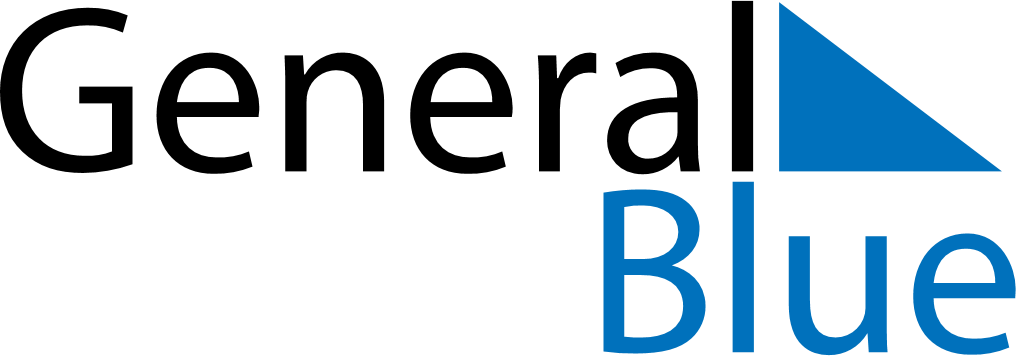 January 2024January 2024January 2024January 2024January 2024January 2024EthiopiaEthiopiaEthiopiaEthiopiaEthiopiaEthiopiaSundayMondayTuesdayWednesdayThursdayFridaySaturday12345678910111213Christmas Day14151617181920Epiphany2122232425262728293031NOTES